Еженедельный отчёт пос. Шушары10.06.2019-16.06.19Новгородский проспект 10 4 парадная 1 этаж расчистка, заштукатуривание, покраска 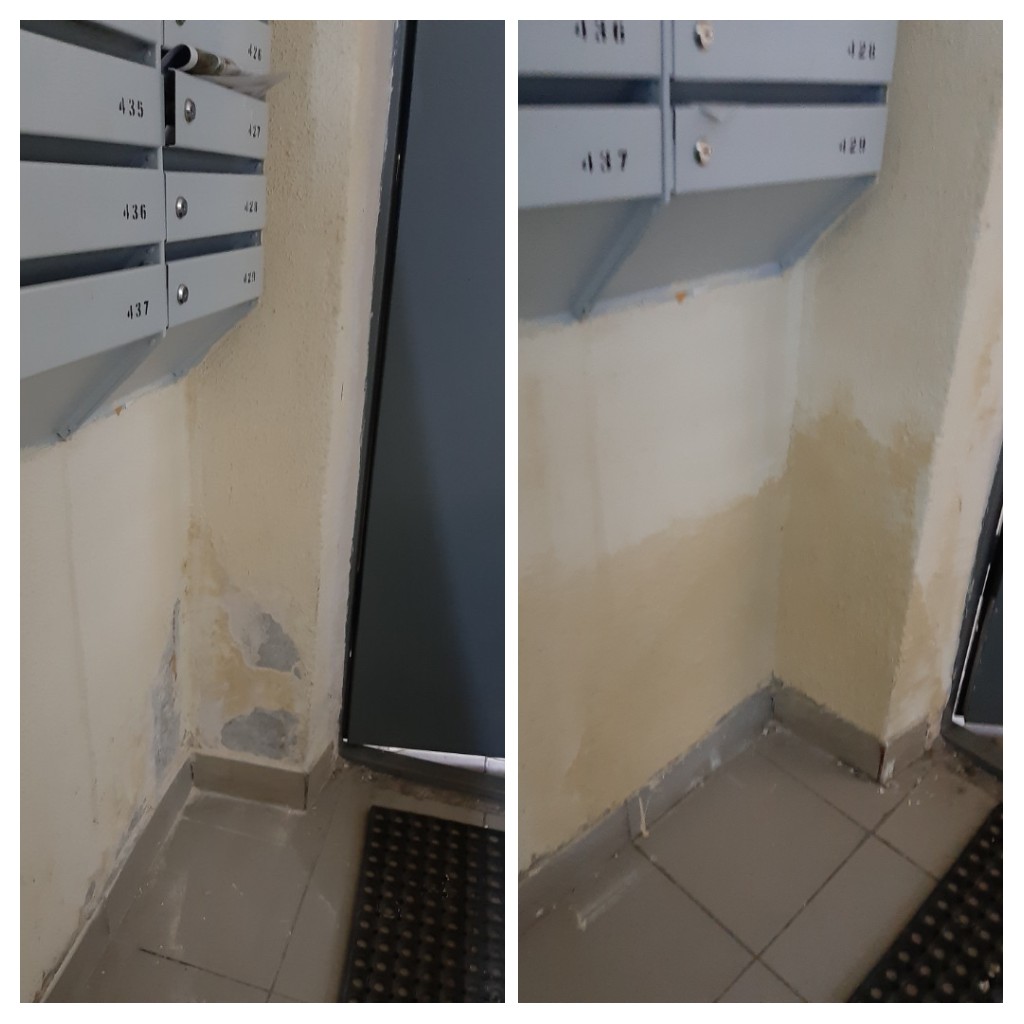 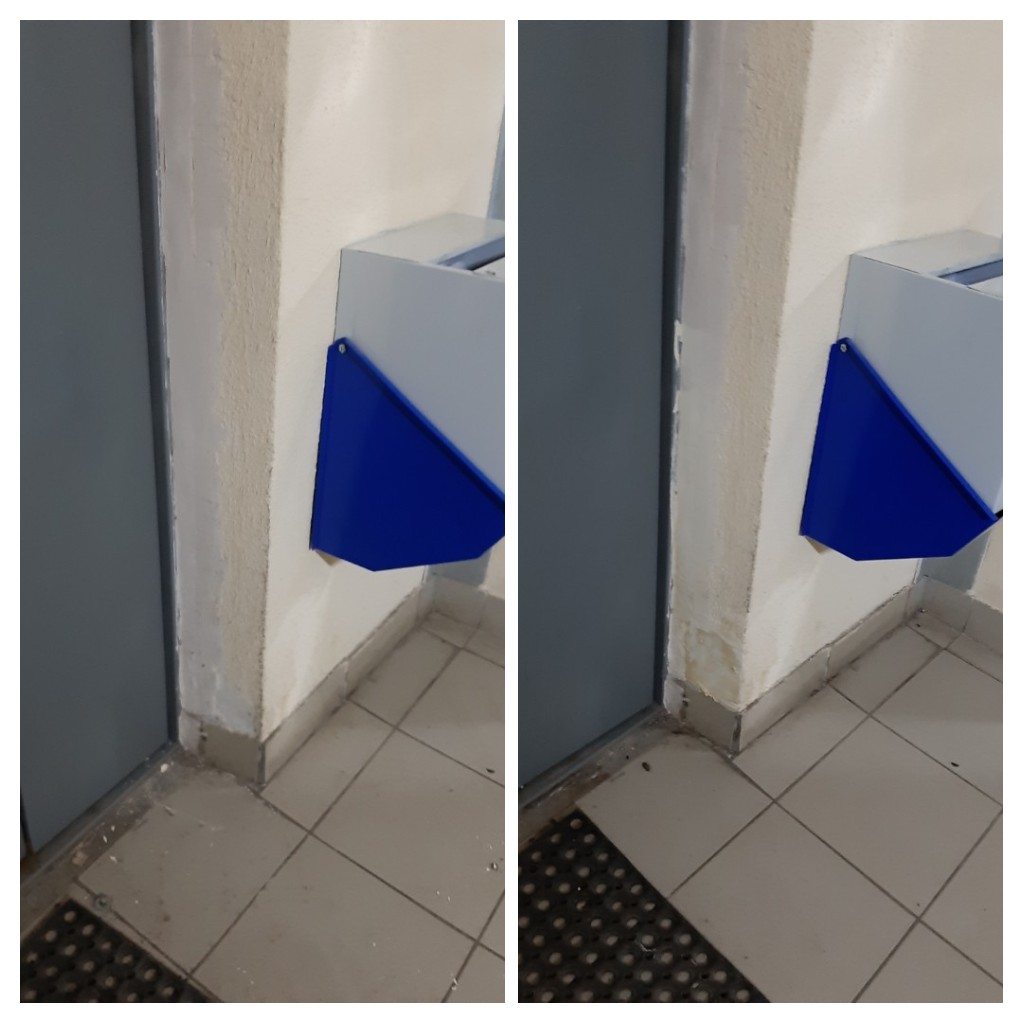 8 парадная, 1 этаж расчистка, заштукатуривание дверных проёмов, покраска 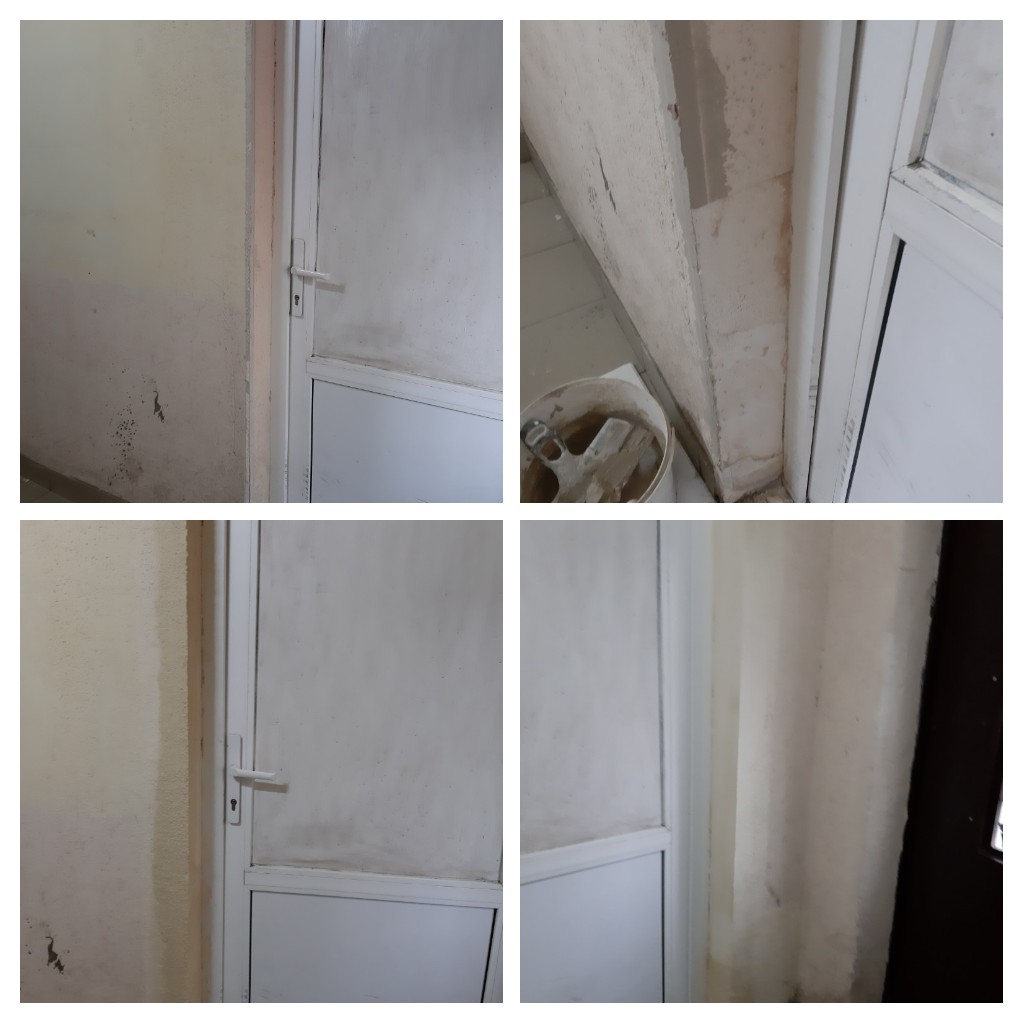 2 парадная 8 этаж покраска трубы после сварочных работ 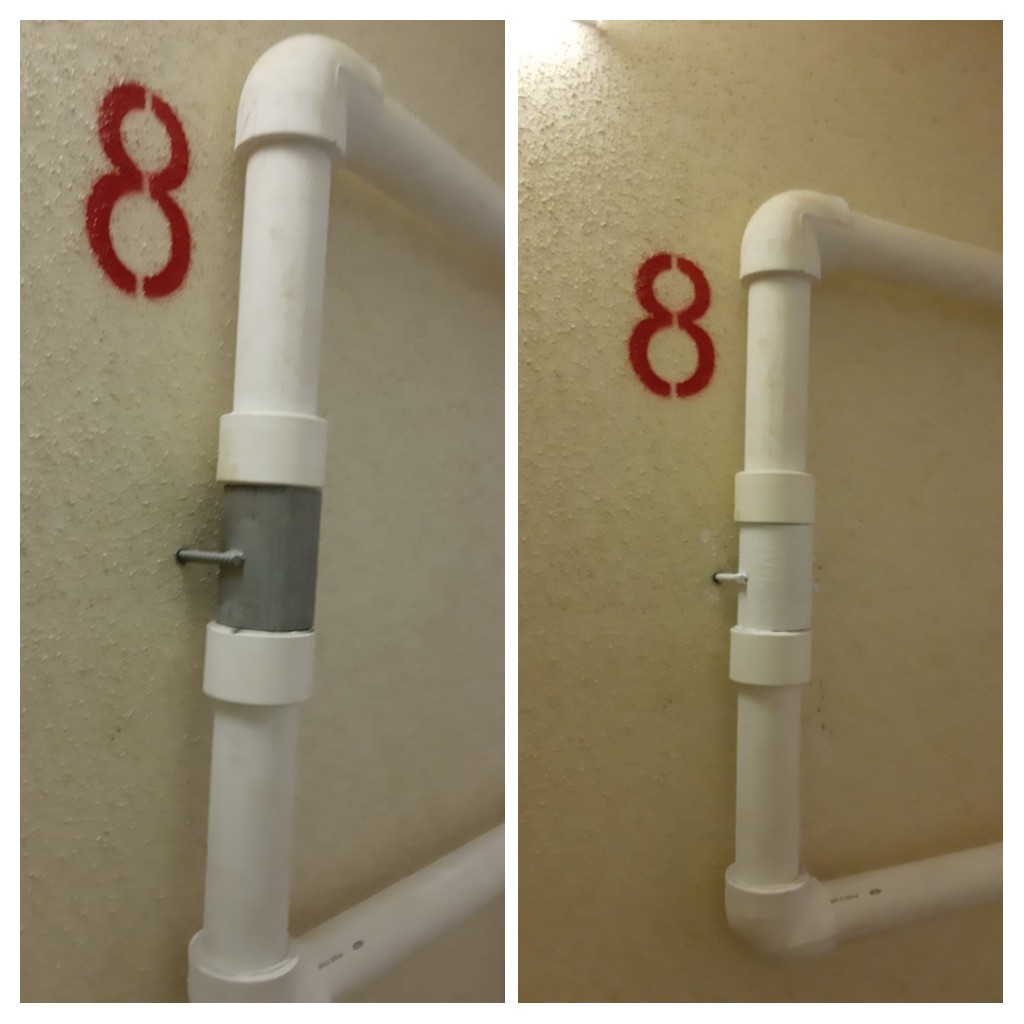 3 парадная 13 этаж  зачистка , заштукатуривание, покраска 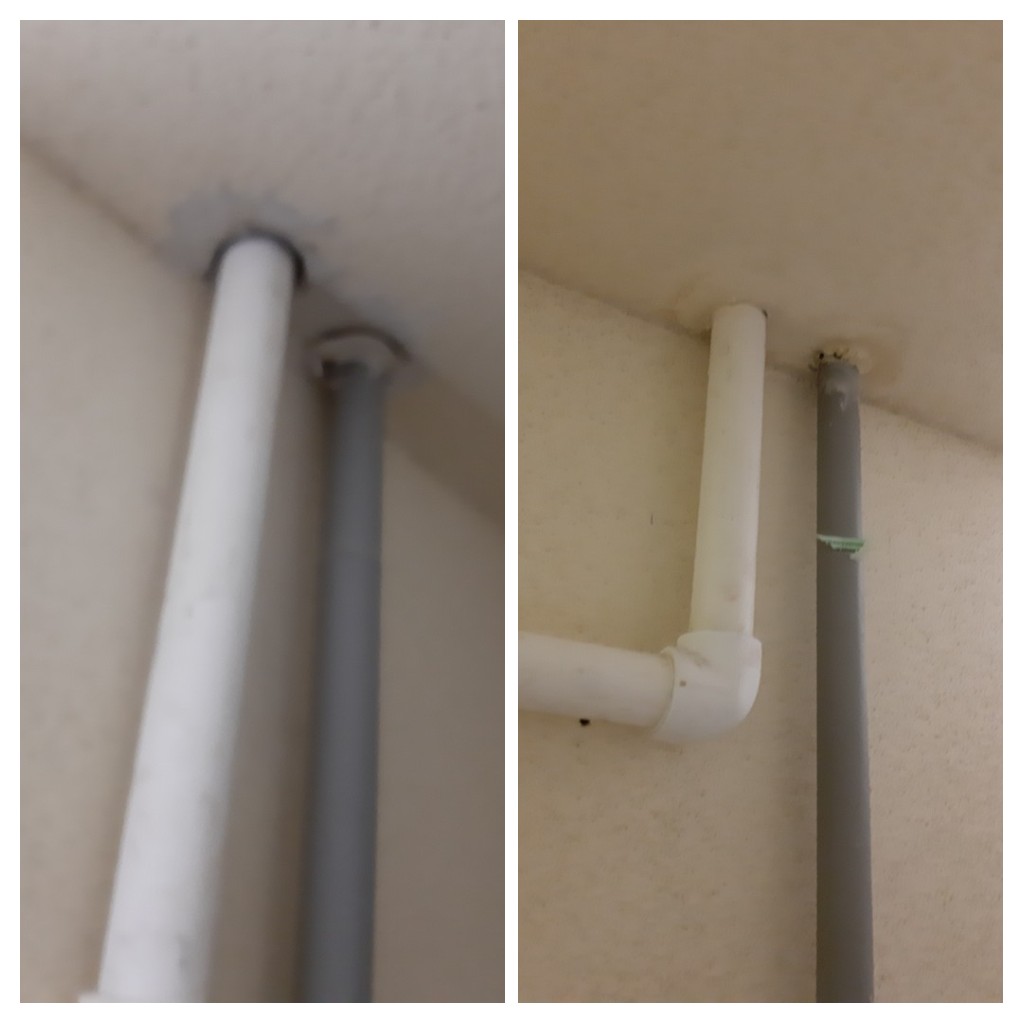 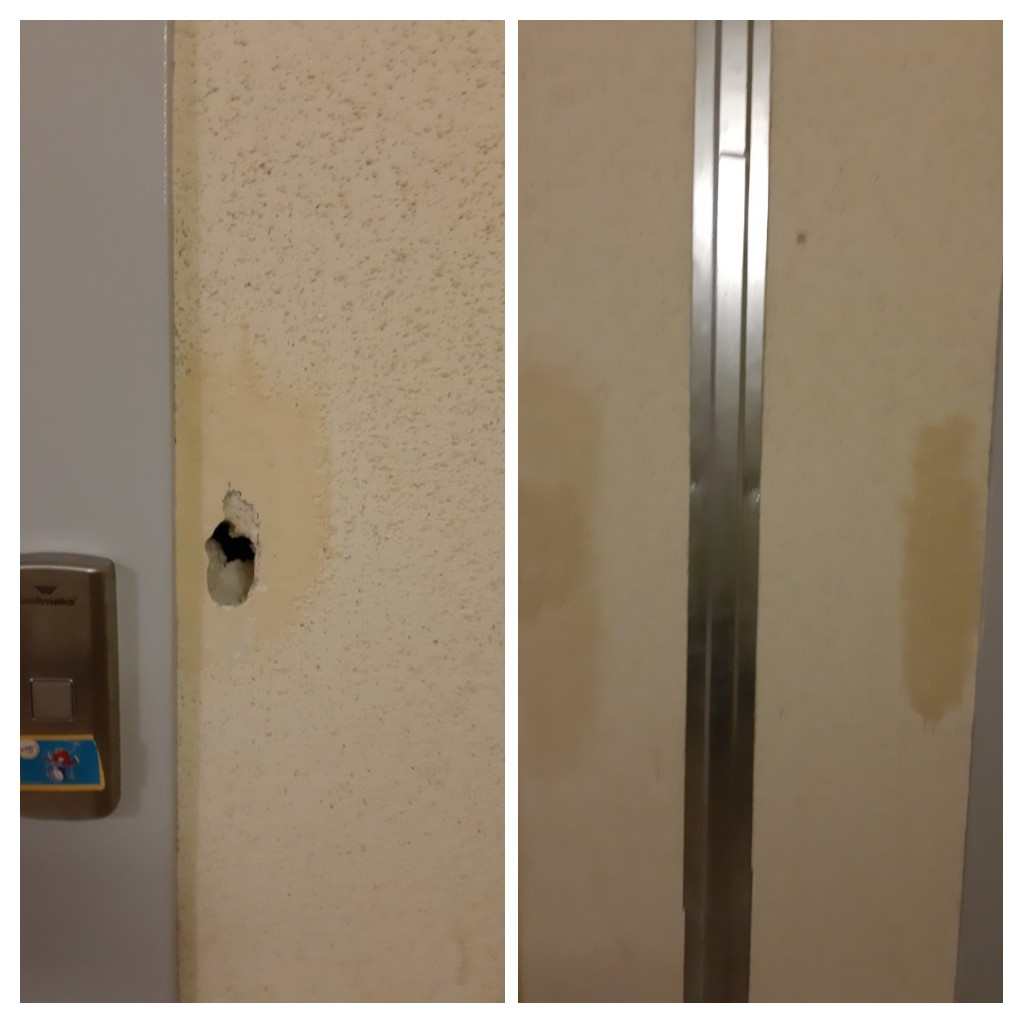 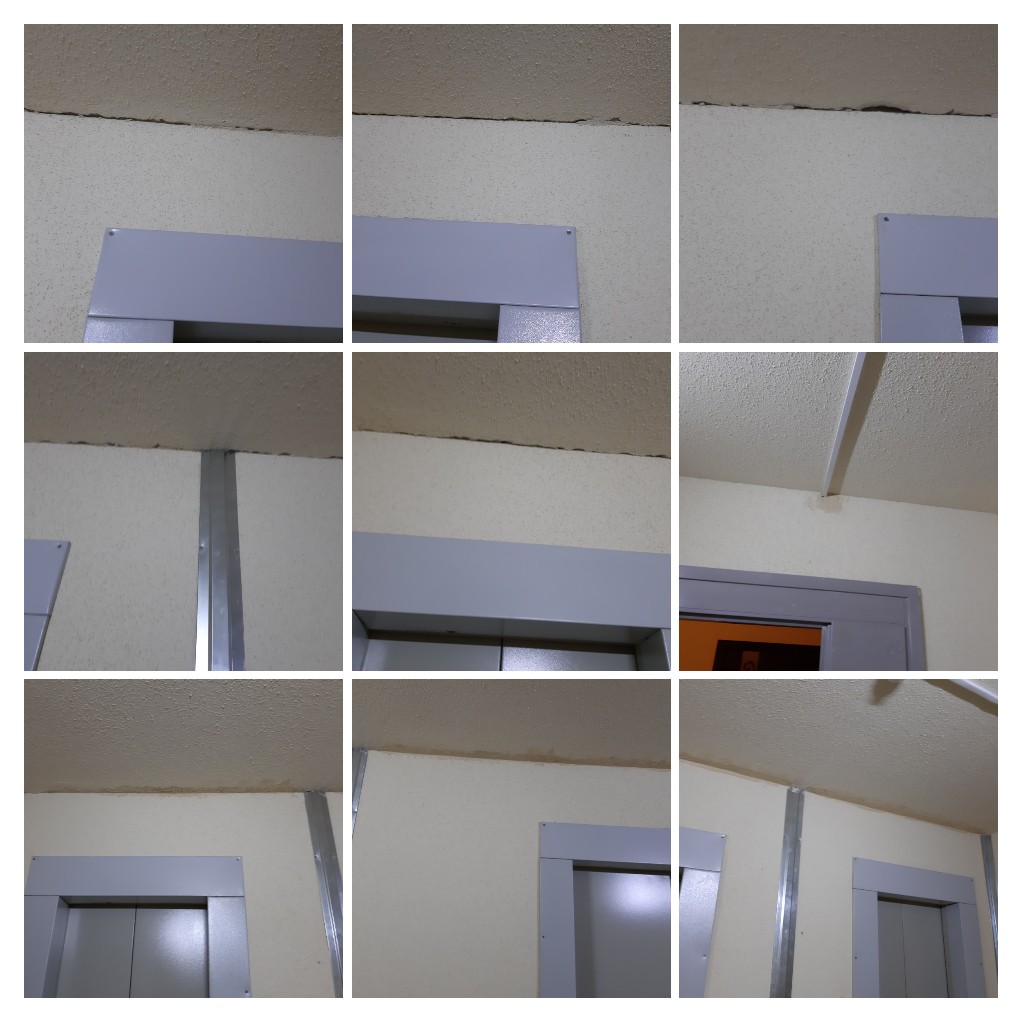 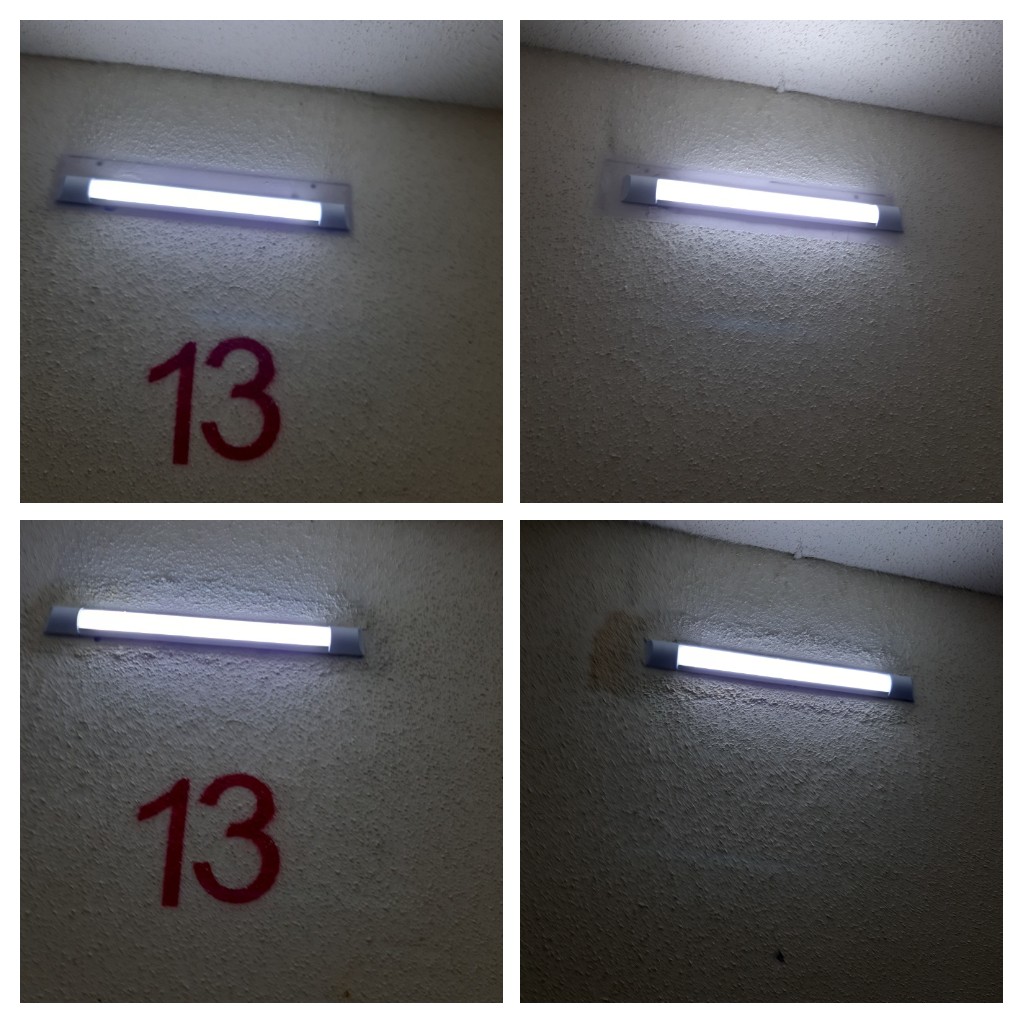 Вишерская 22 1 парадная 20 этаж замена напольной плитки 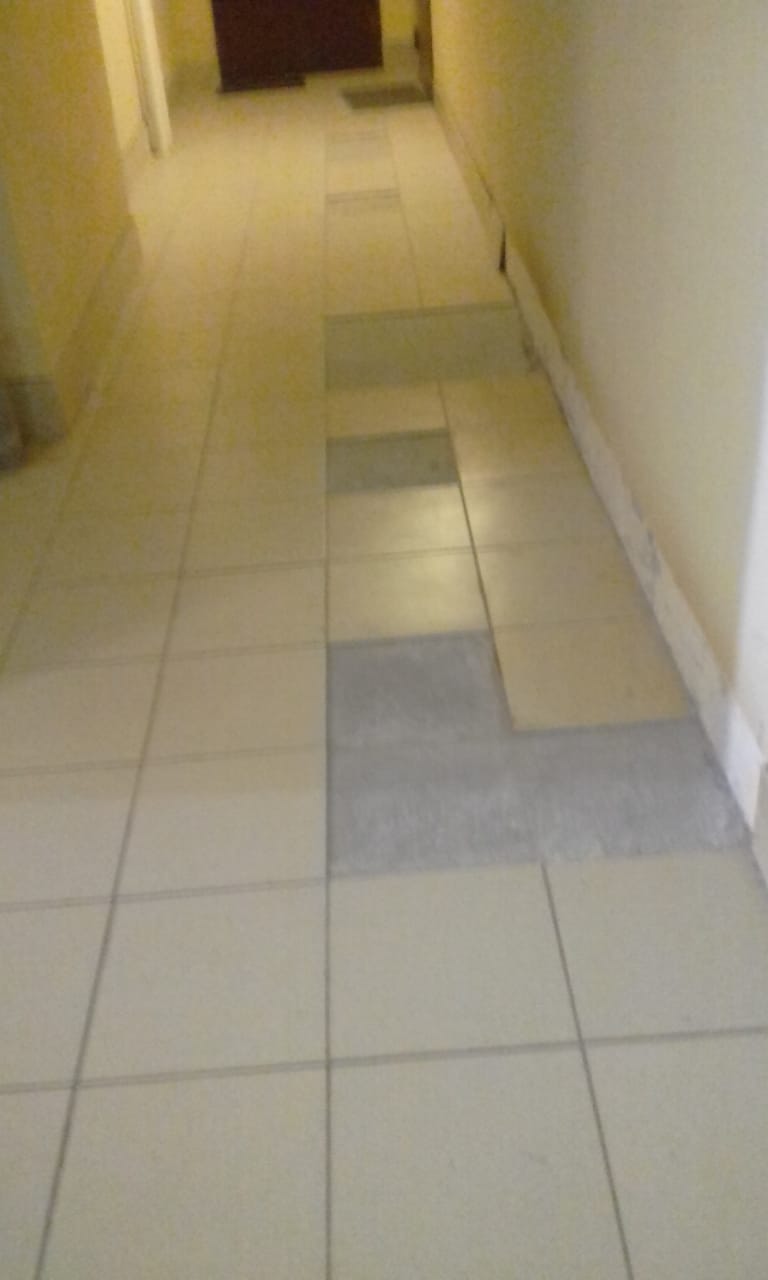 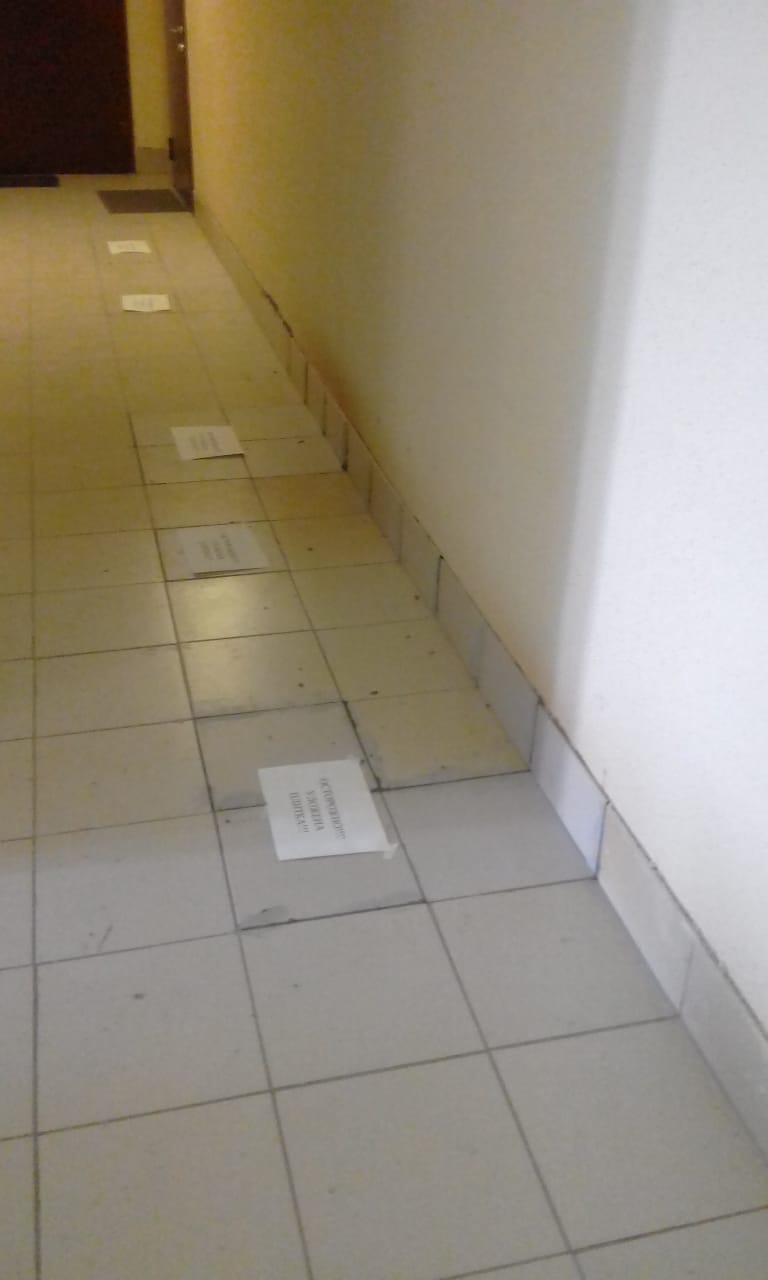 Новгородский проспект 10 Окраска полусфер дорожных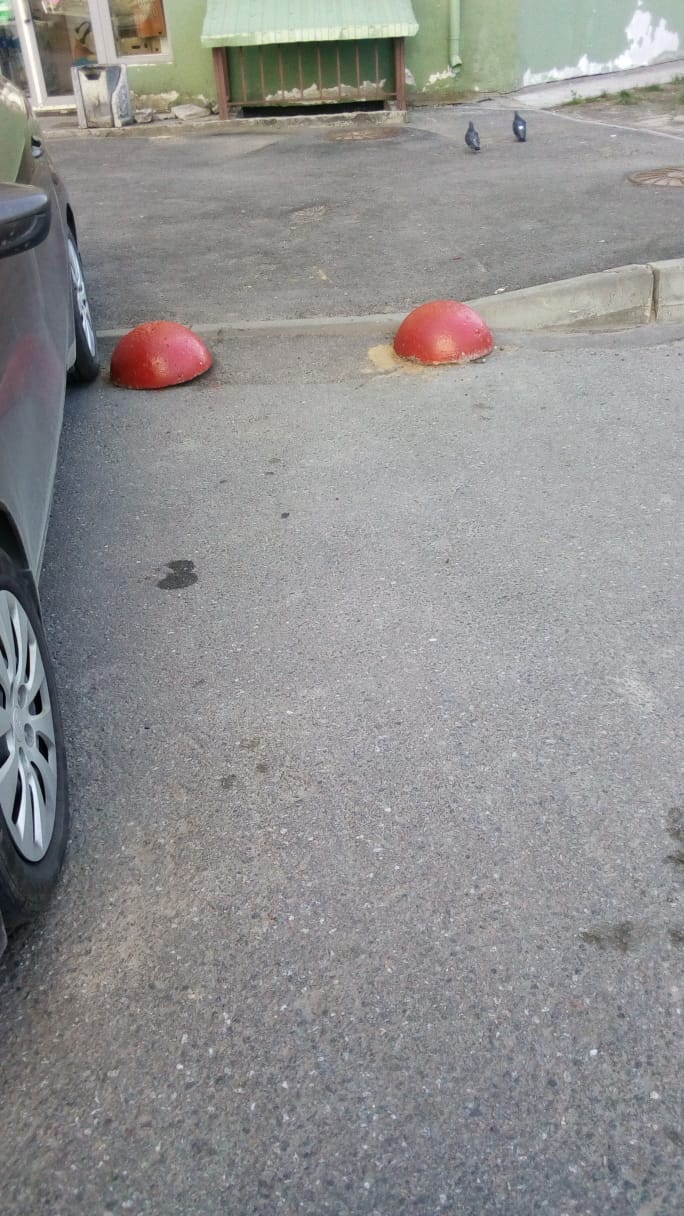 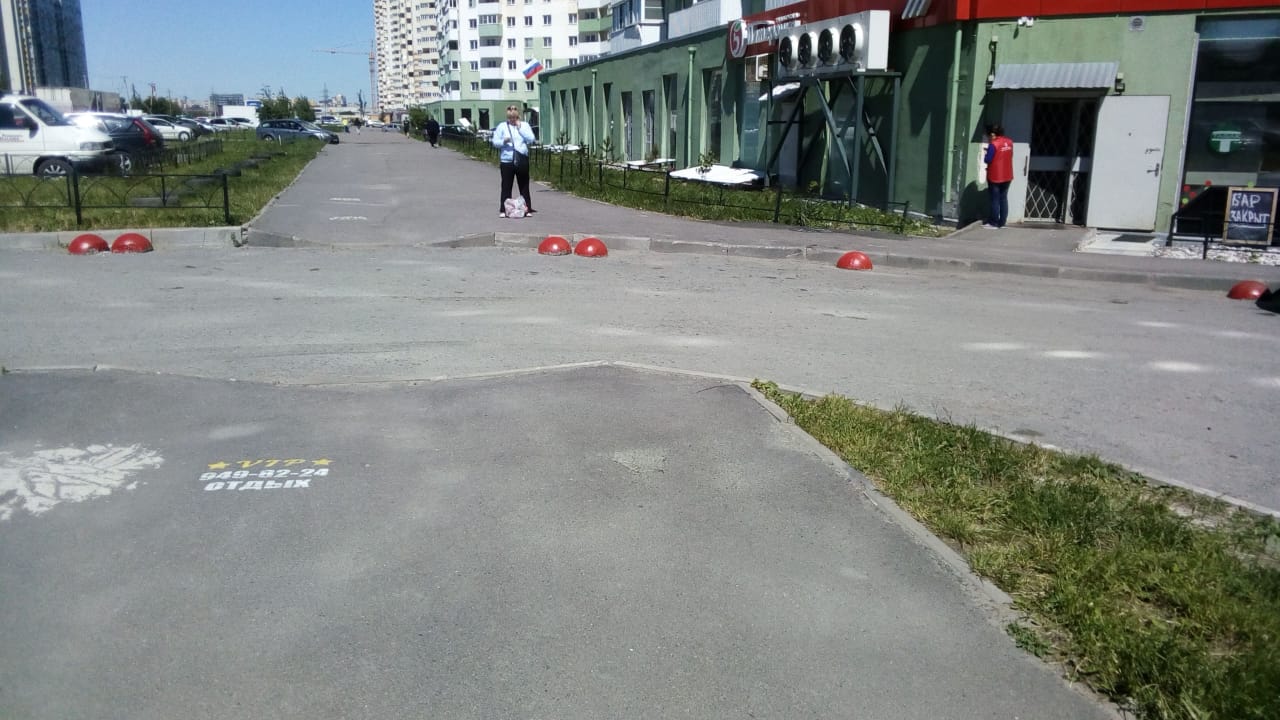 Придомовая территория Вишерская 22 и Валдайская 11Окраска временной дорожной разметки и дорожных полусфер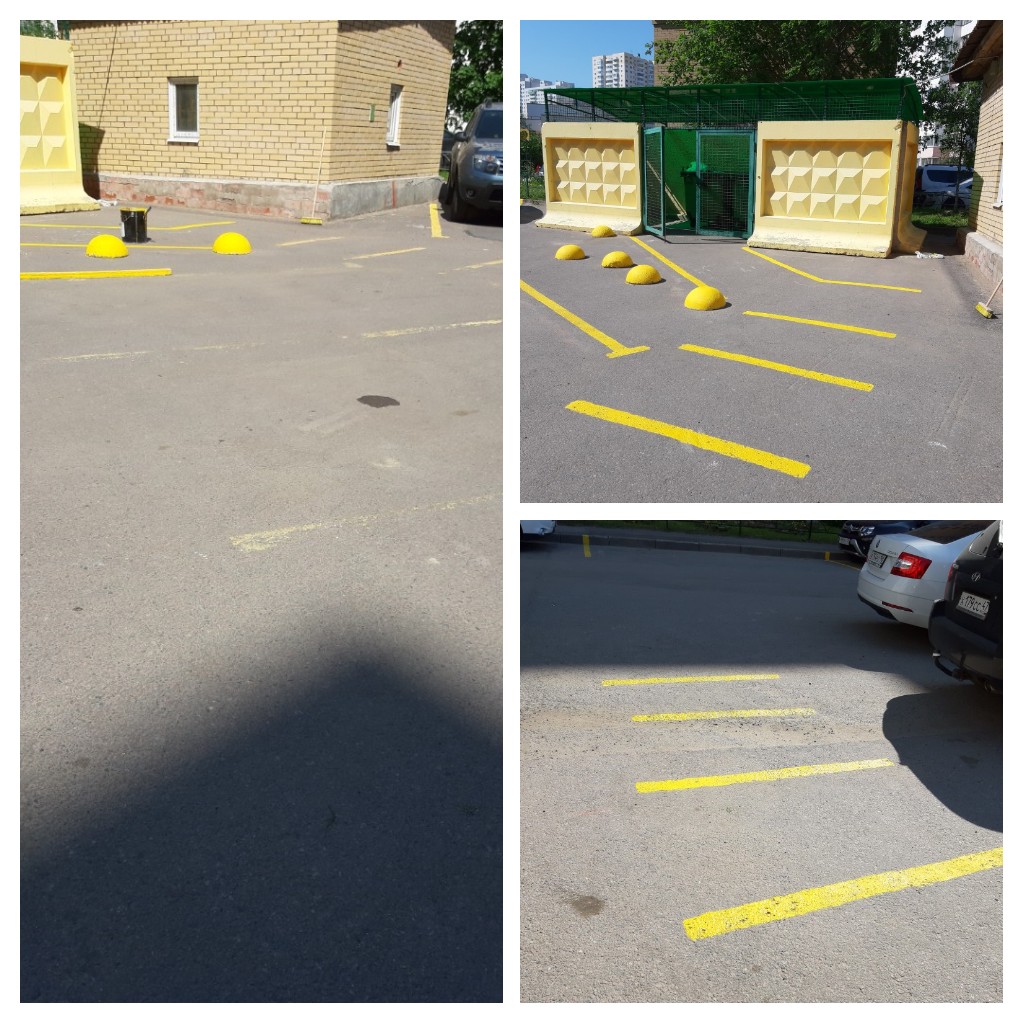 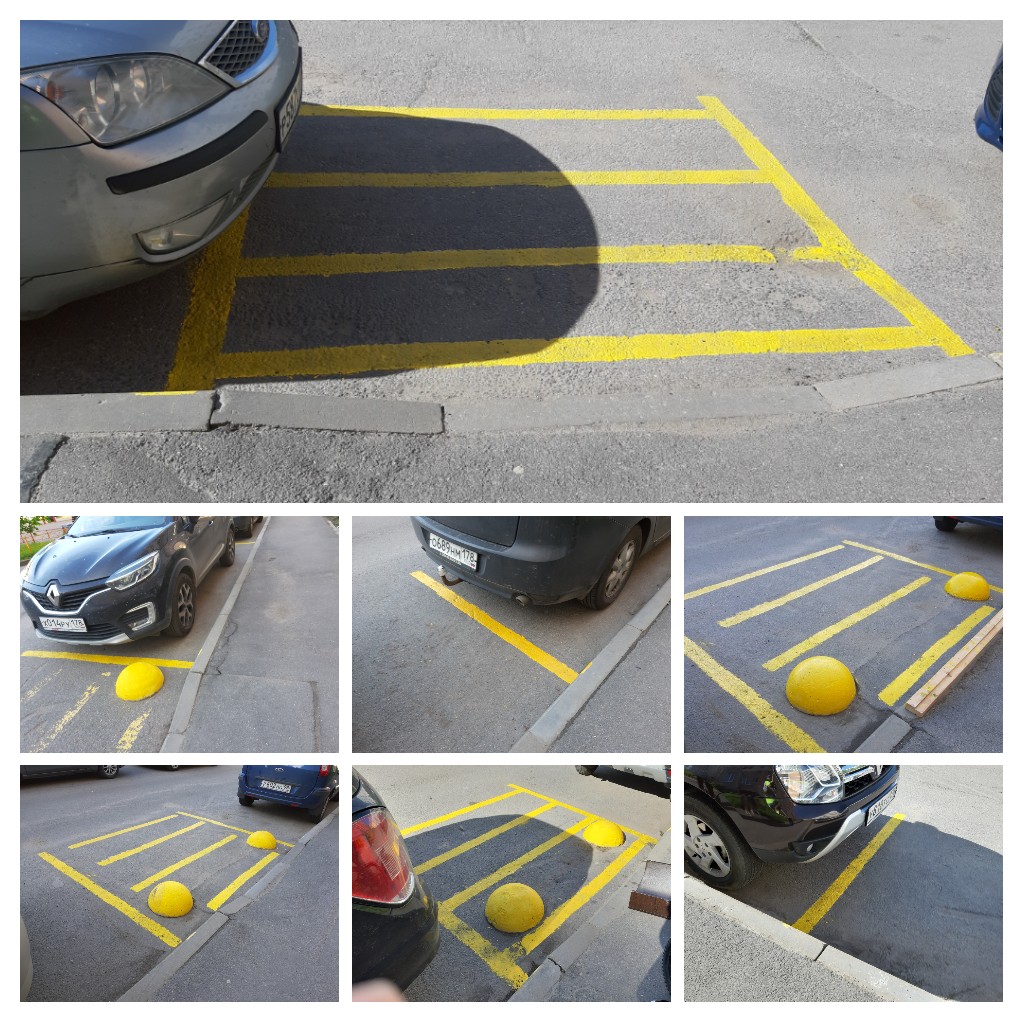 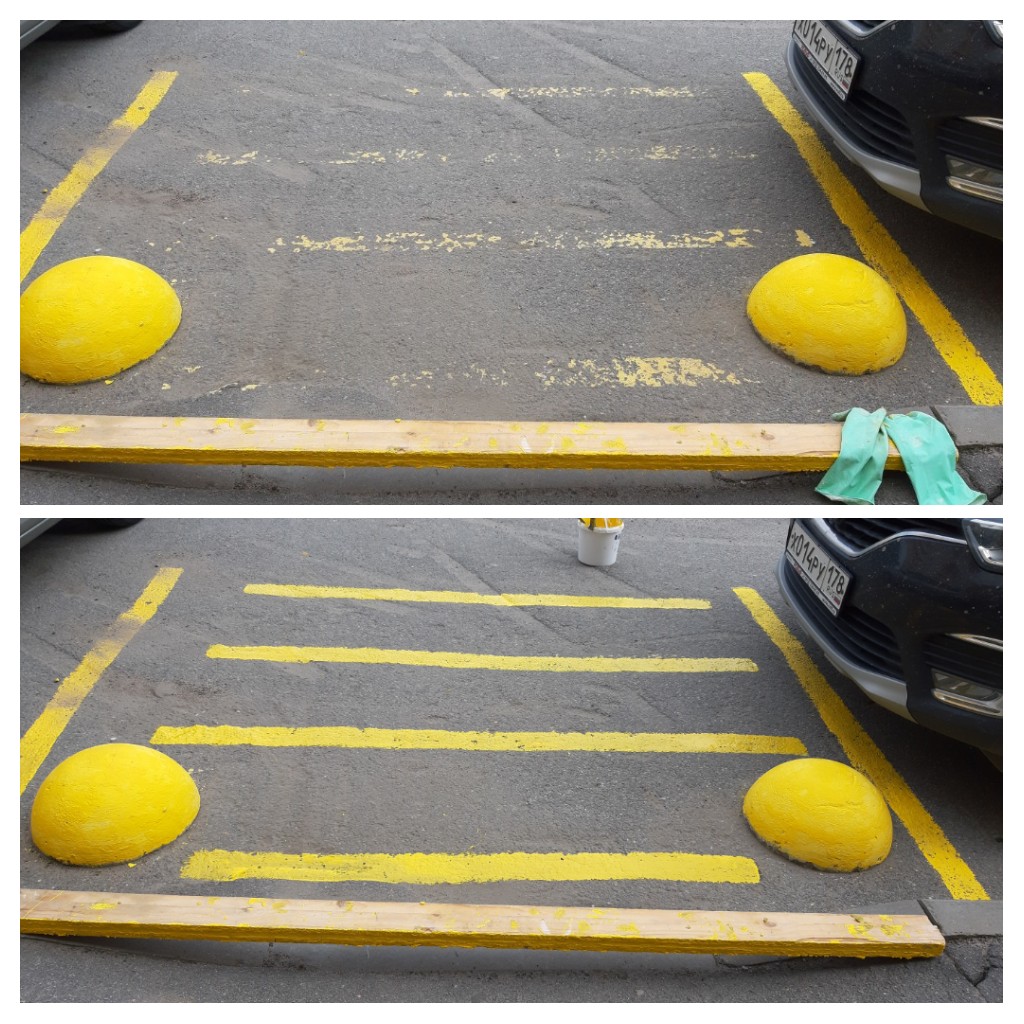 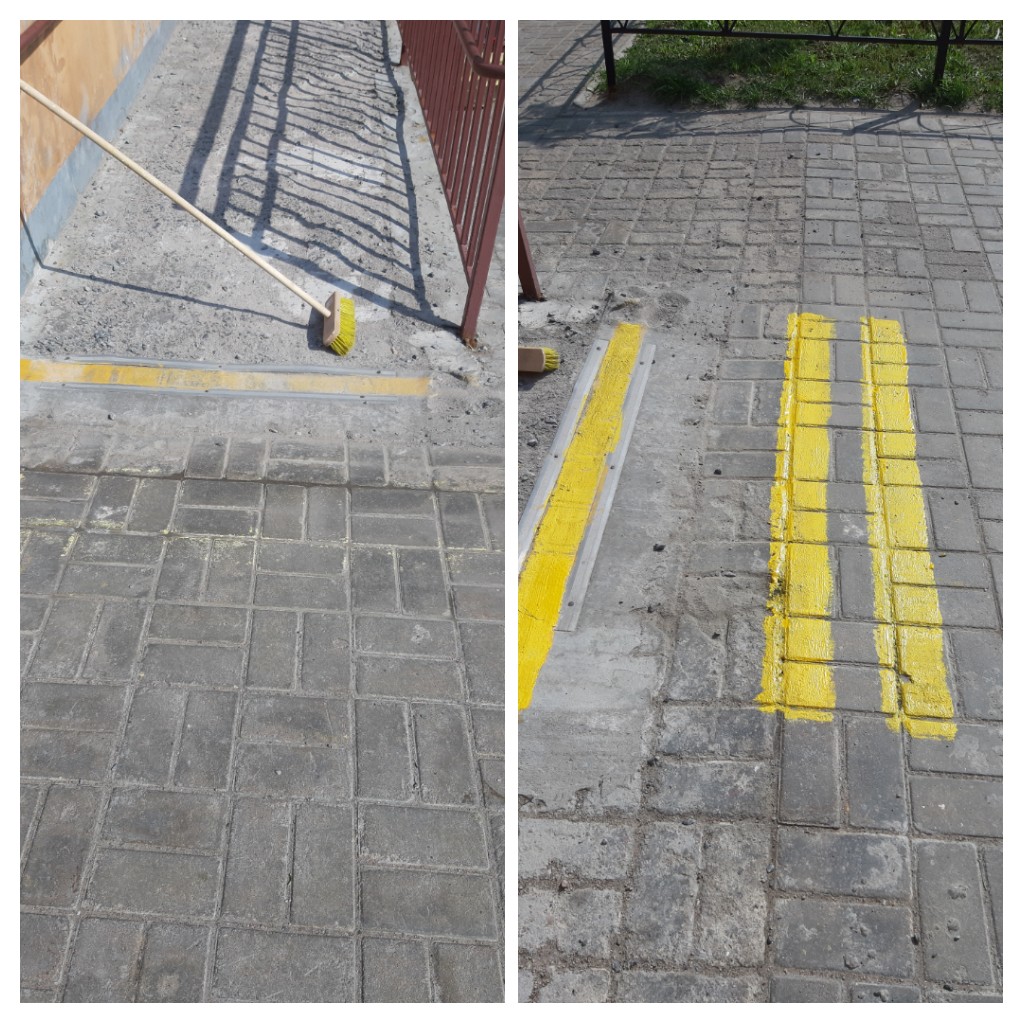 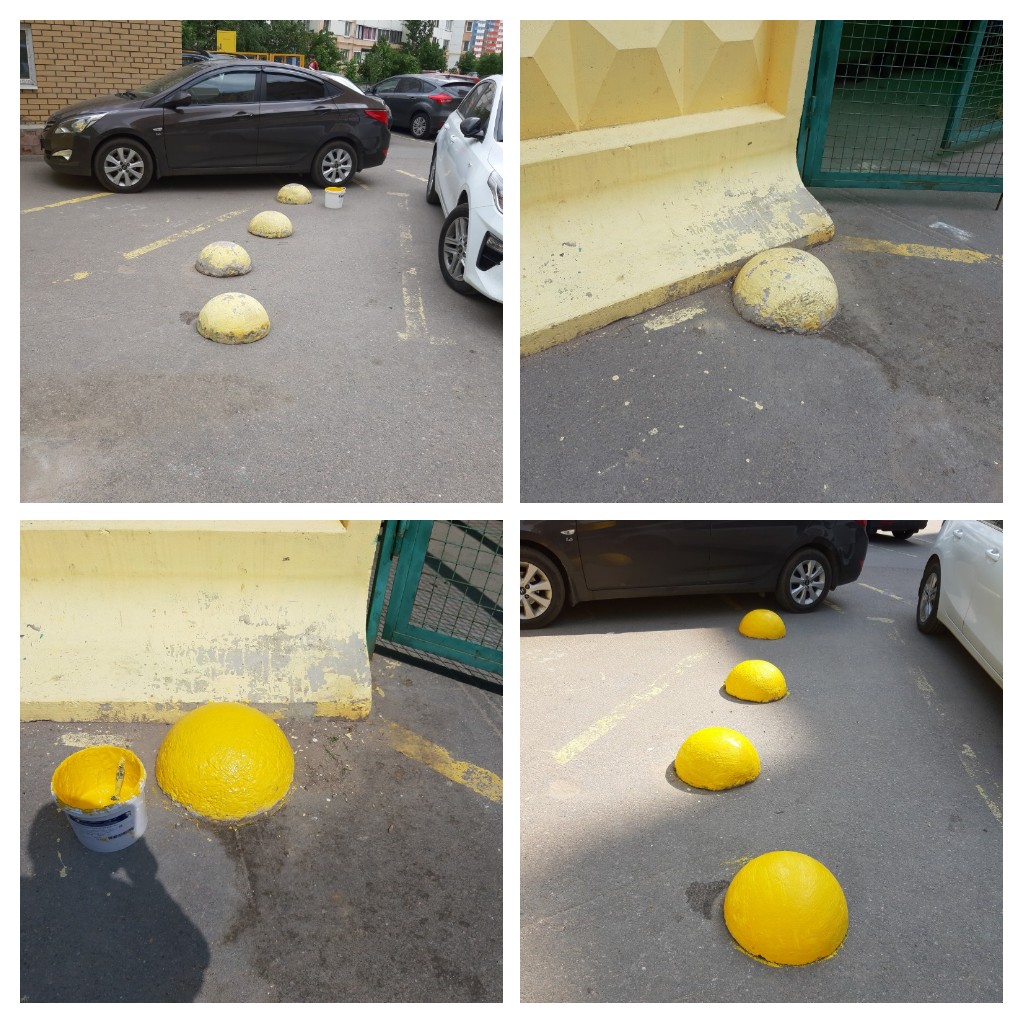 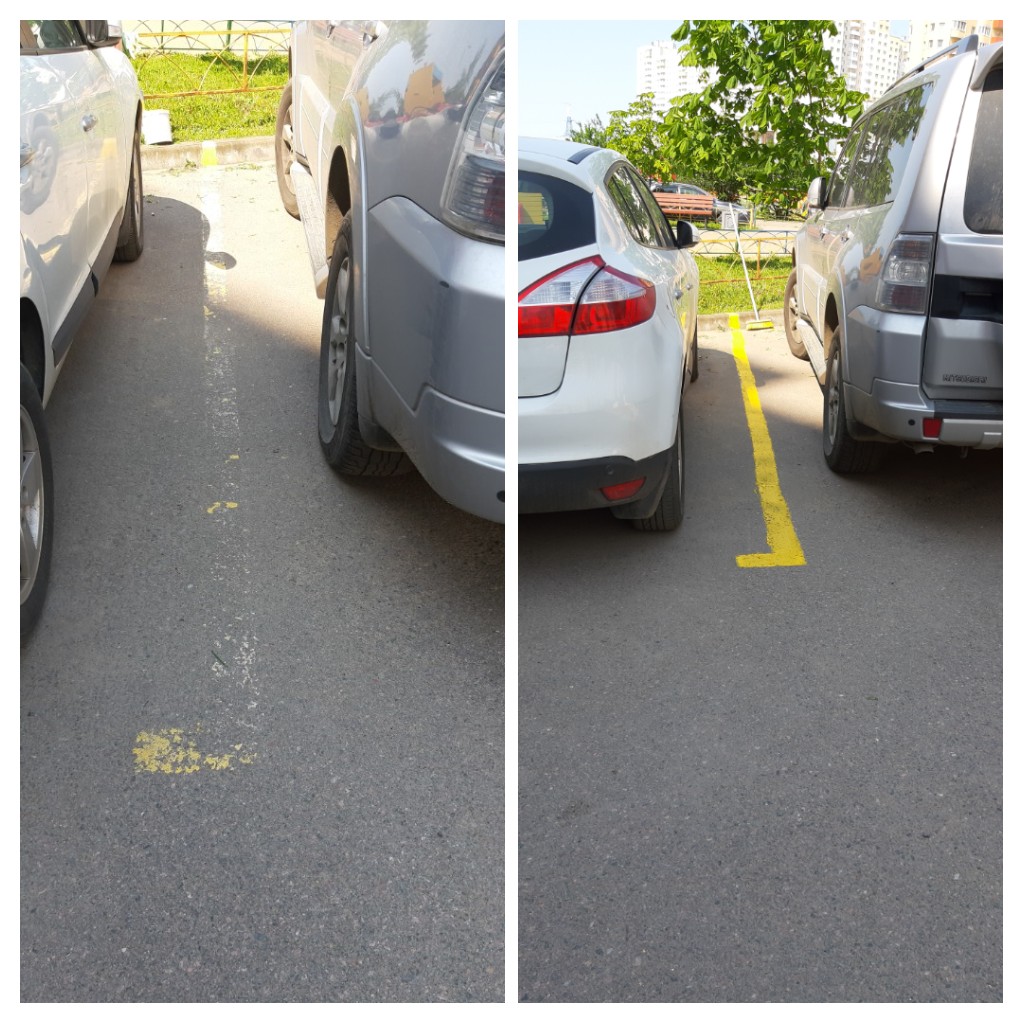 Валдайская 11Зачистка, заштукатуривание 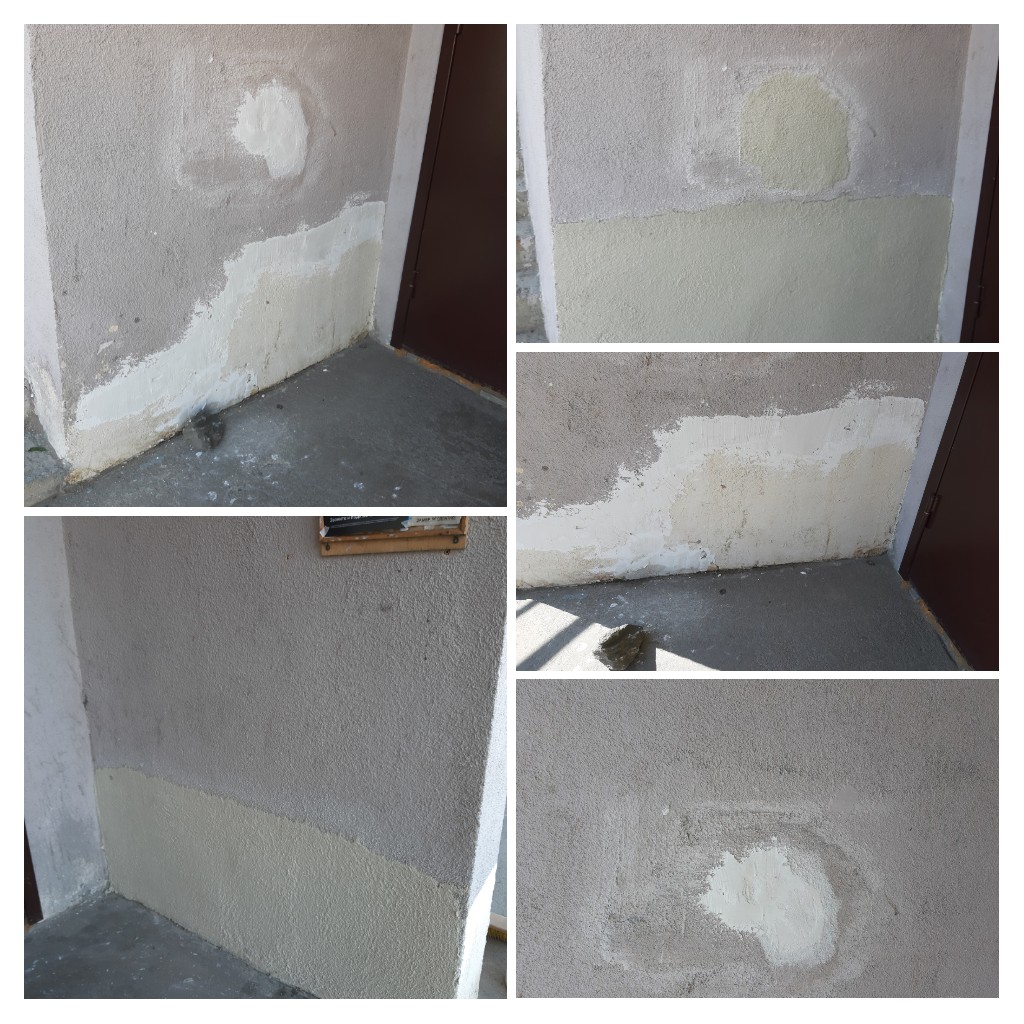 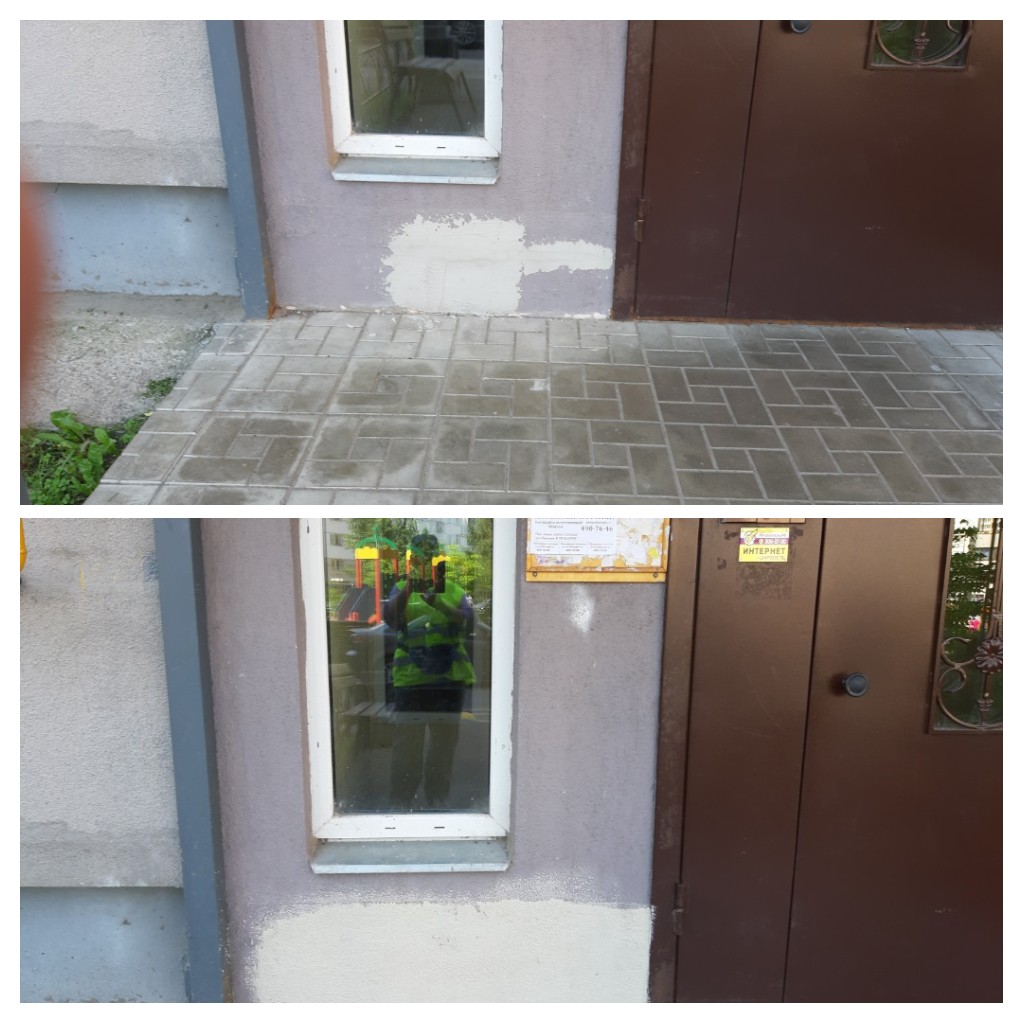 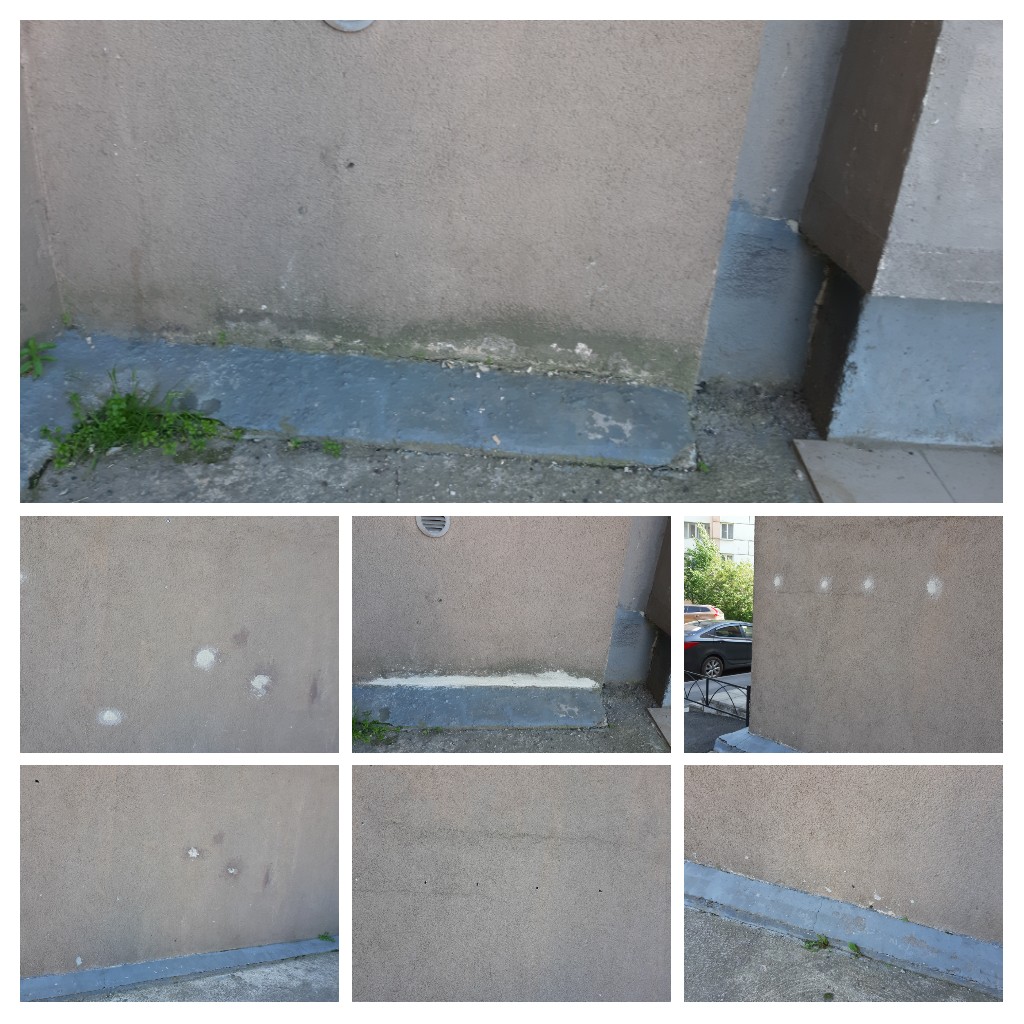 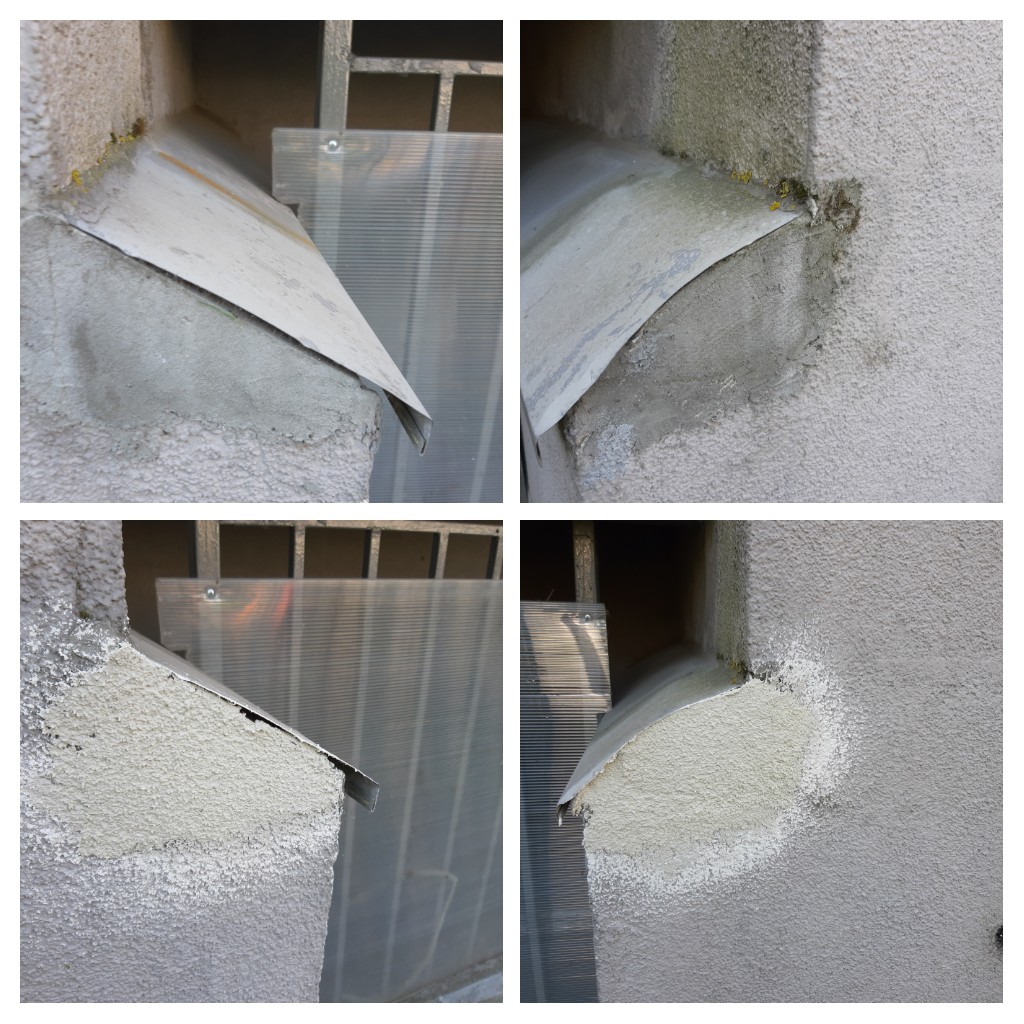 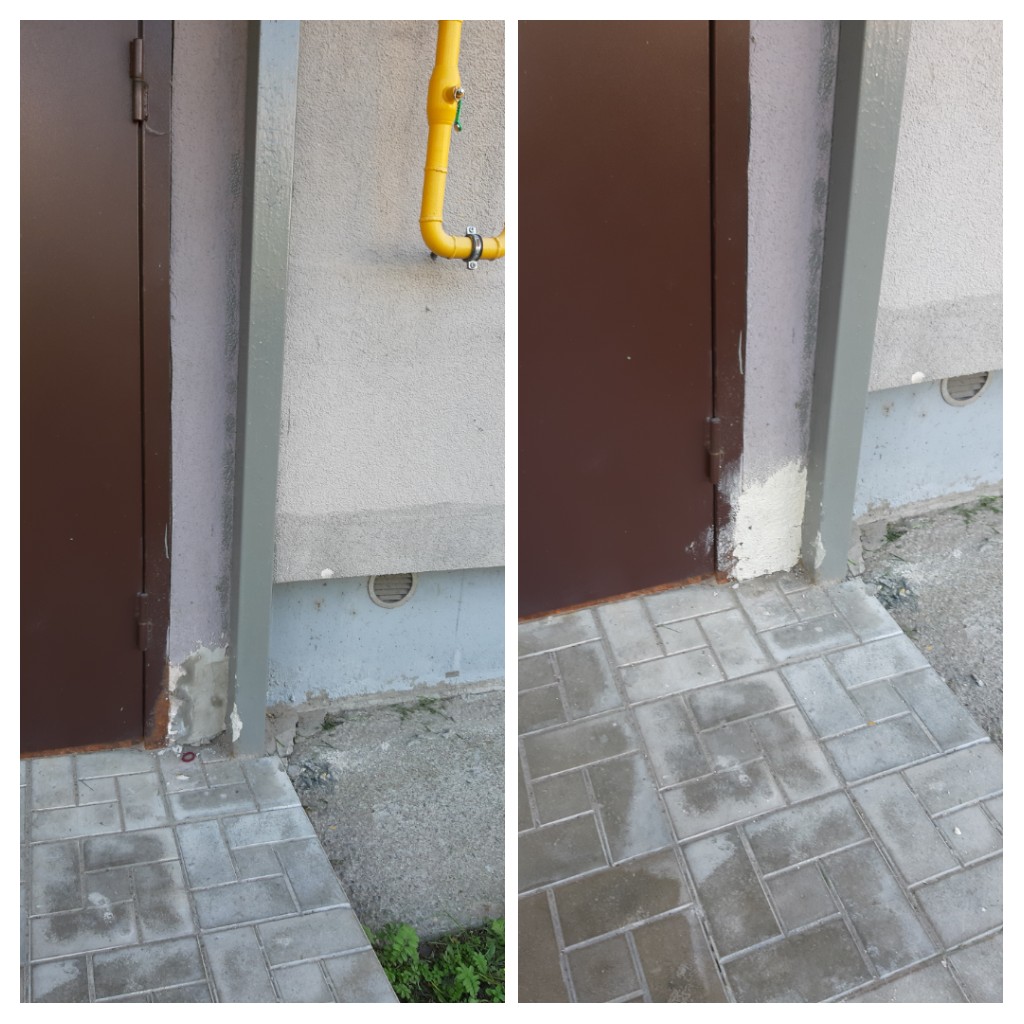 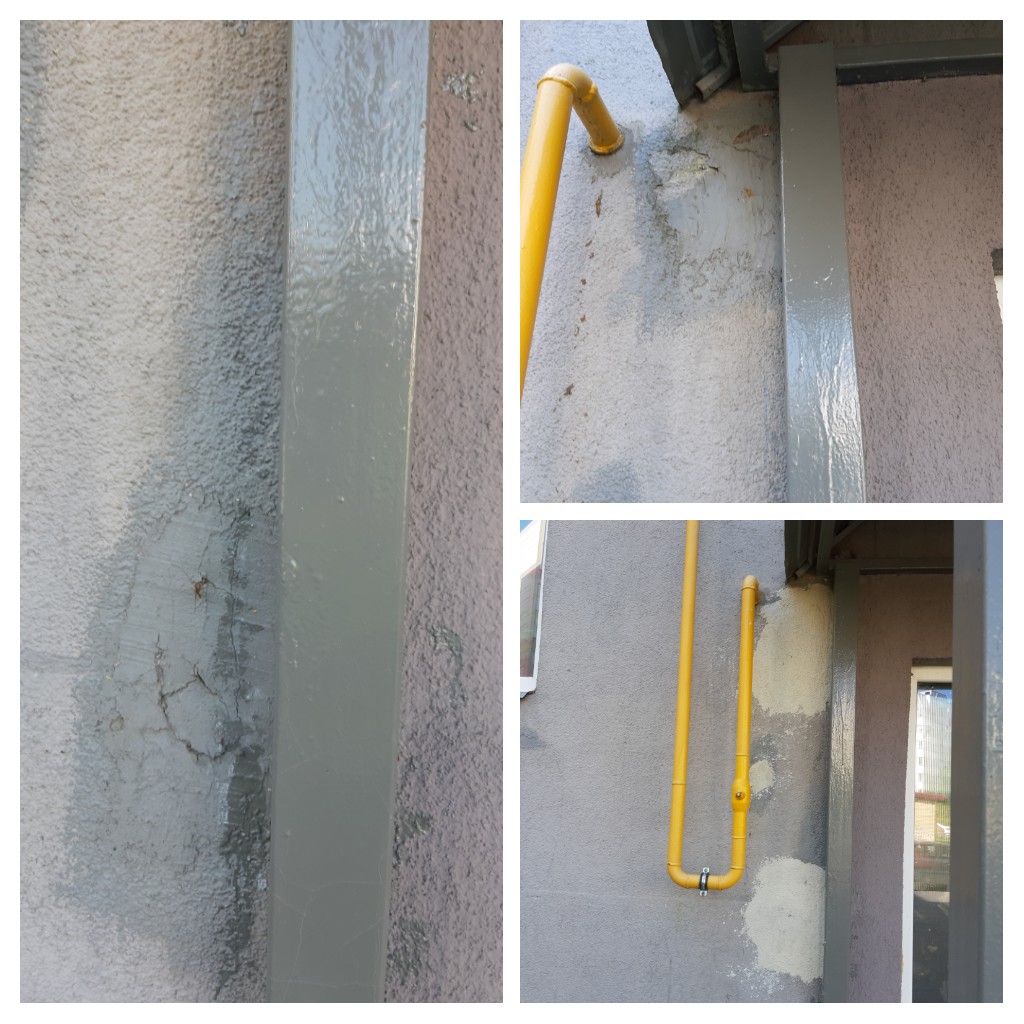 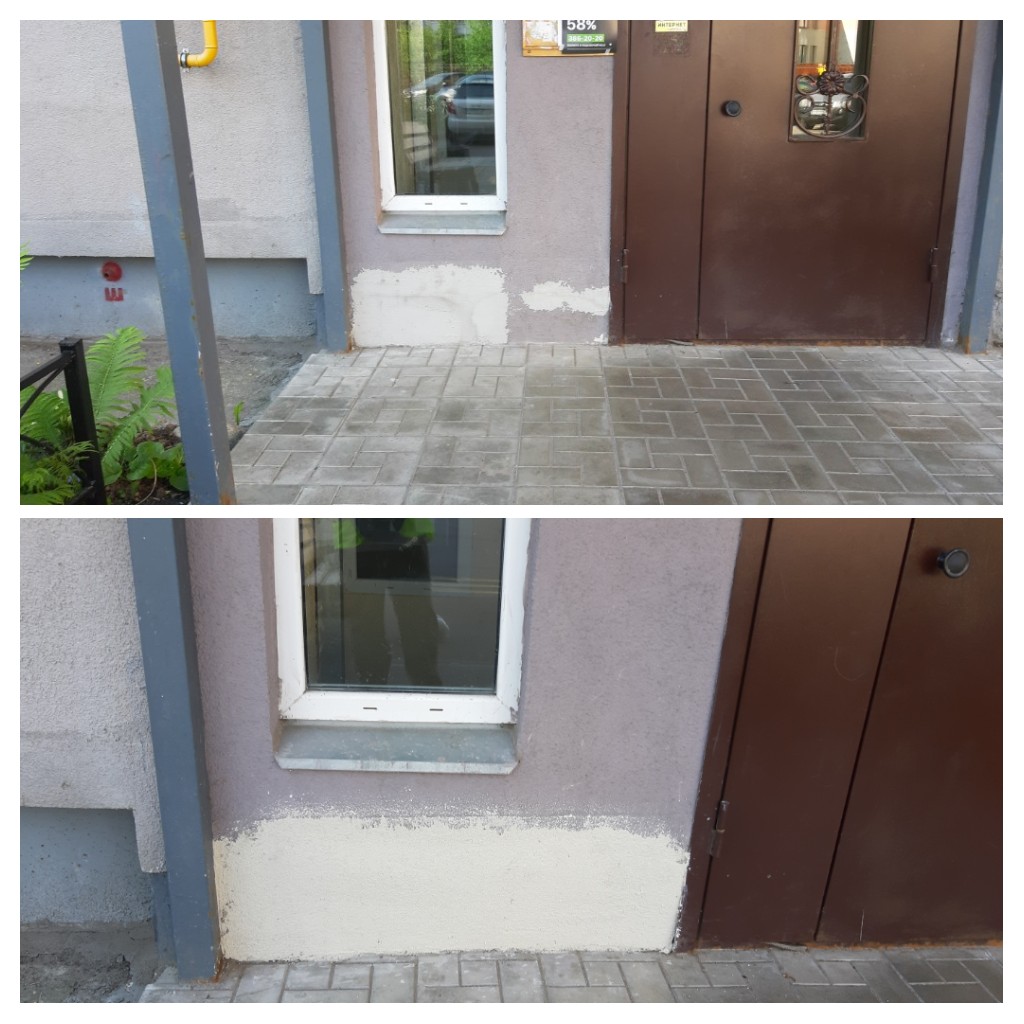 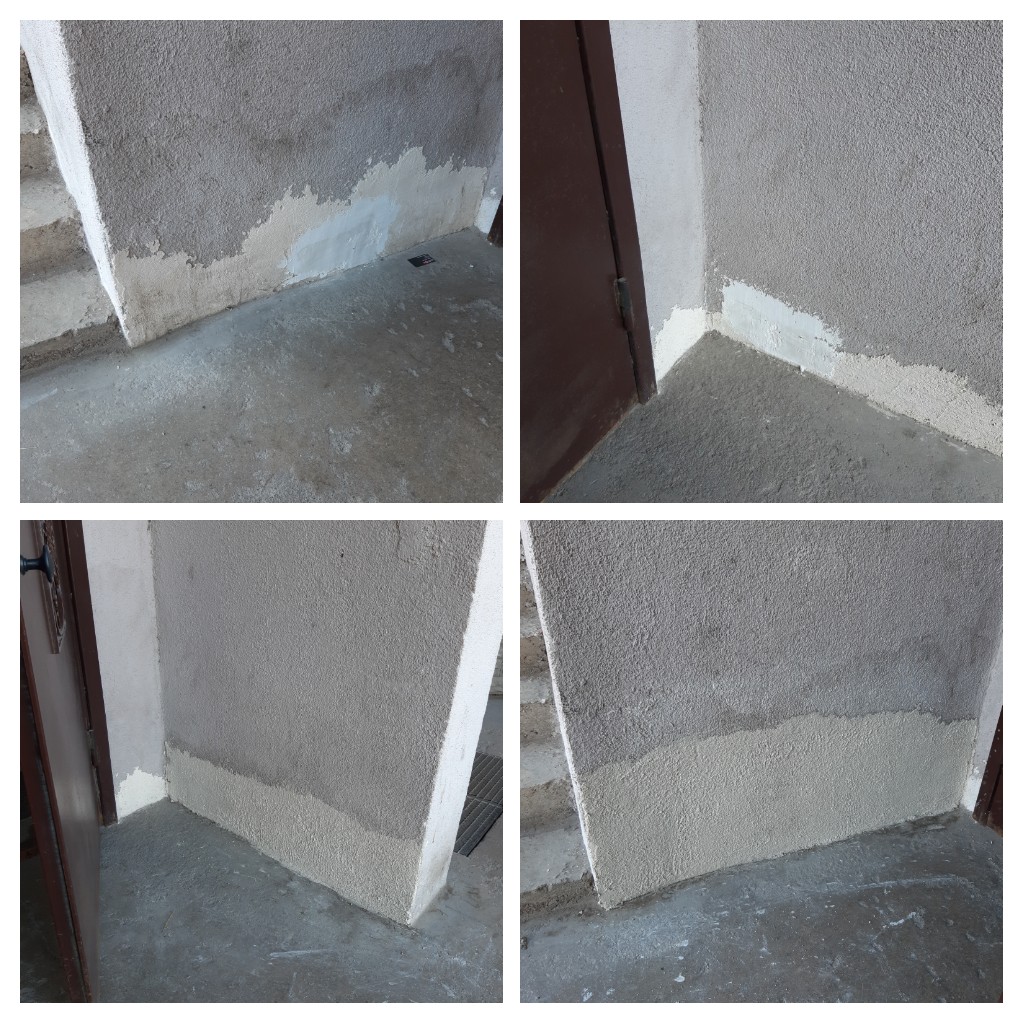 Новгородский 10Окраска урн у входов в подъезды 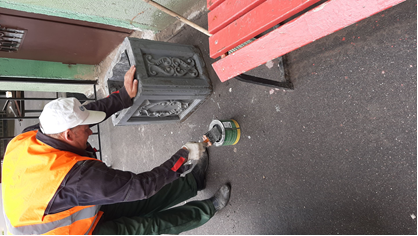 Окраска дорожных полусфер 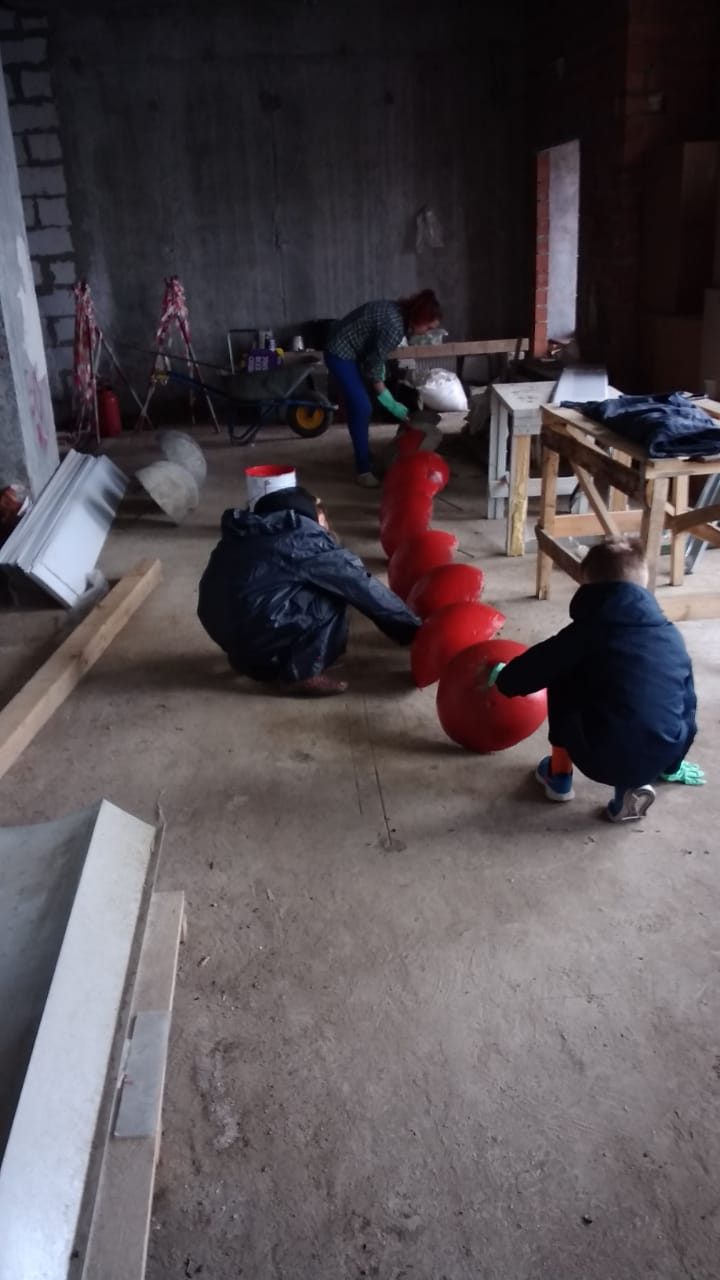 Окраска ограждающих решёток приямков 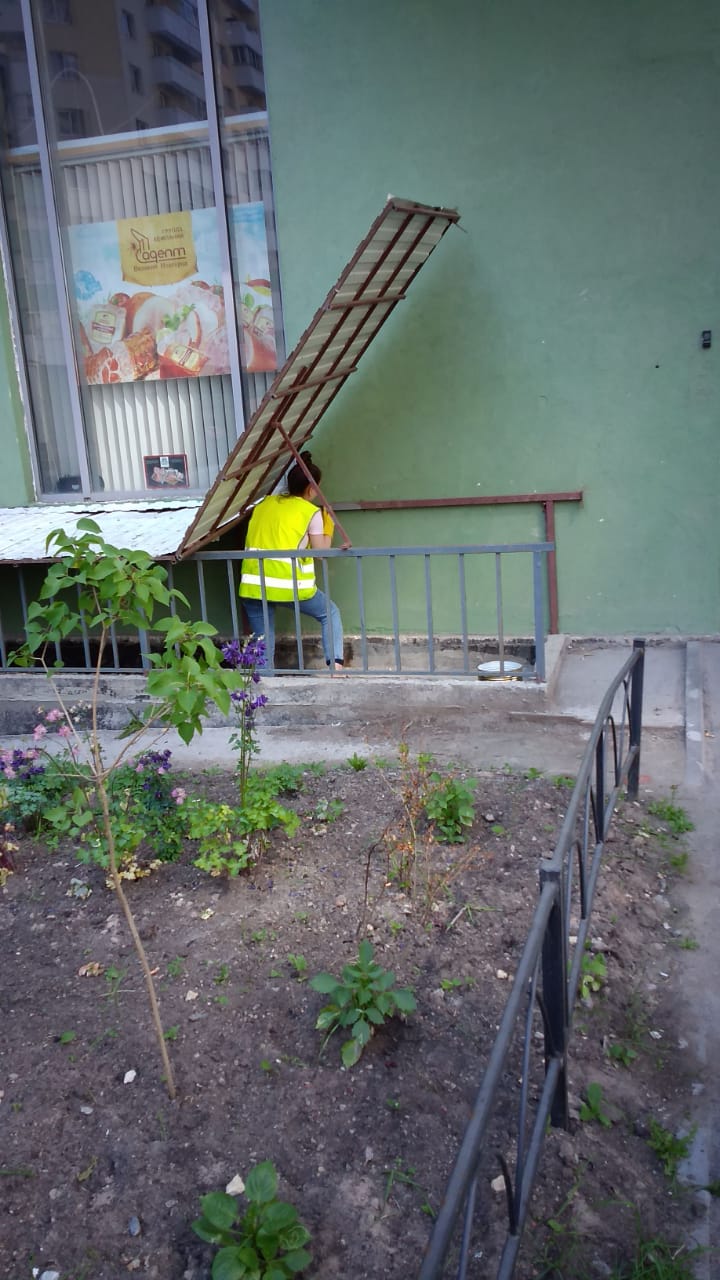 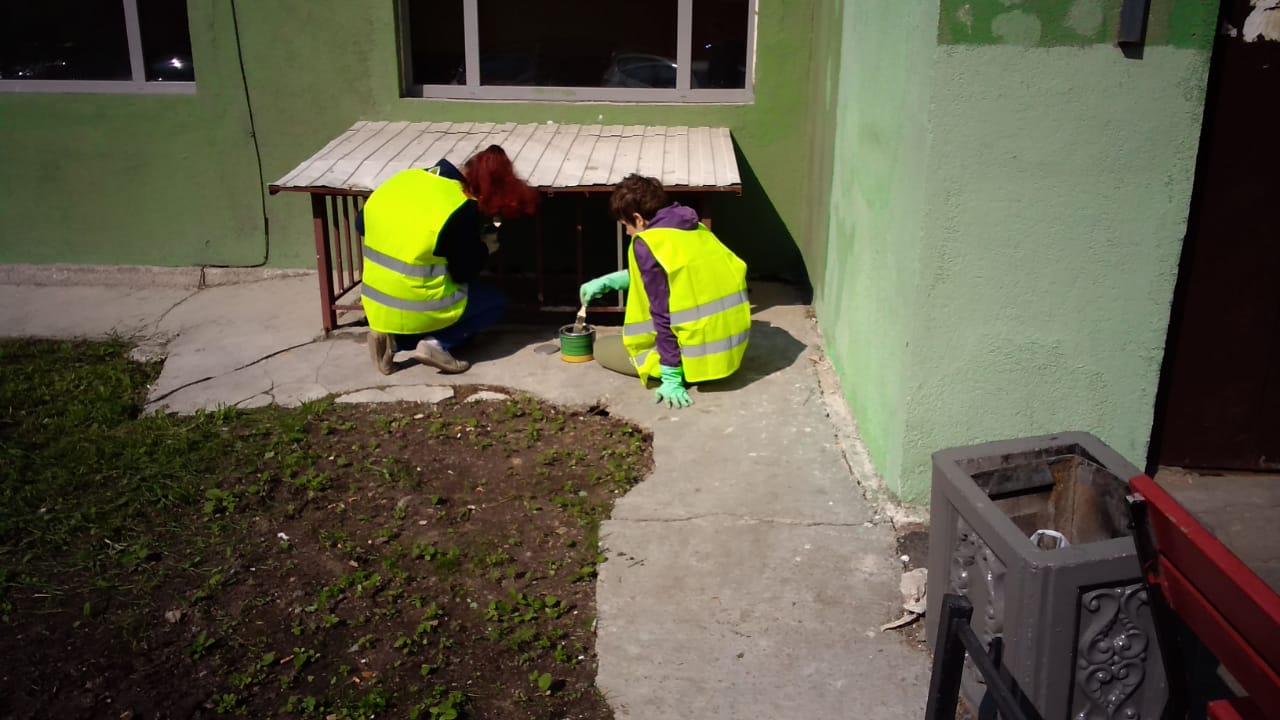 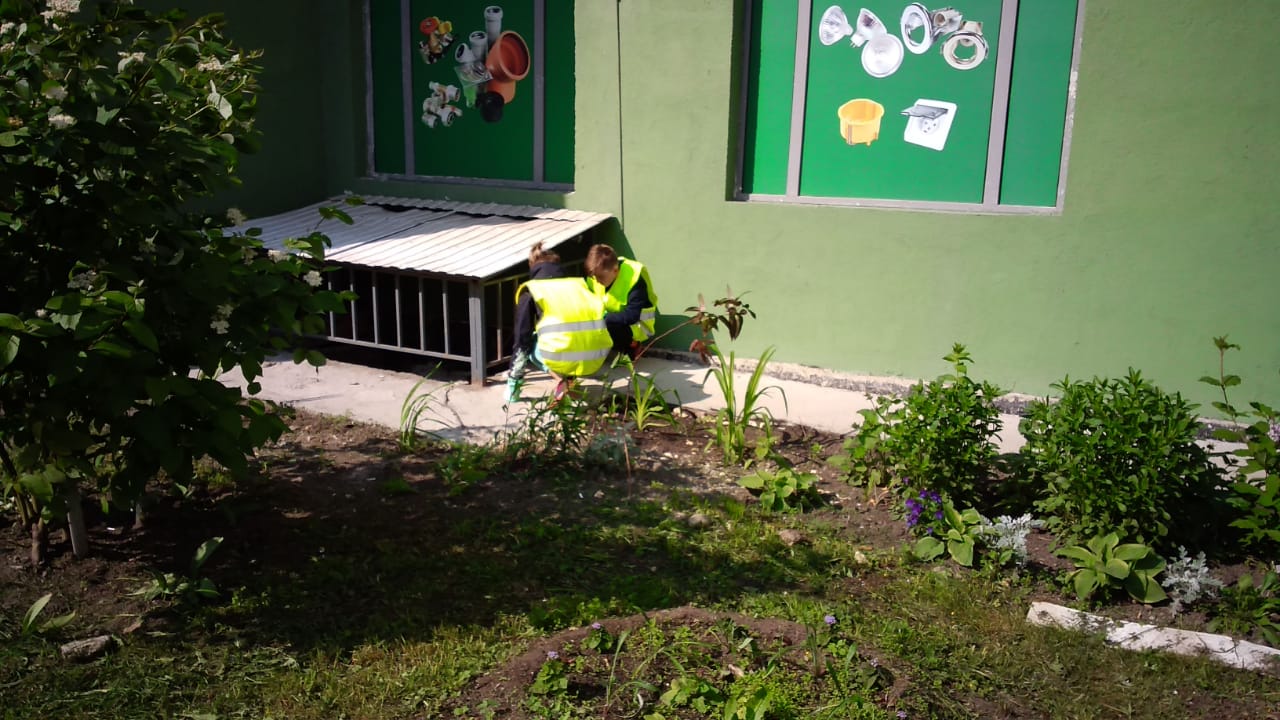 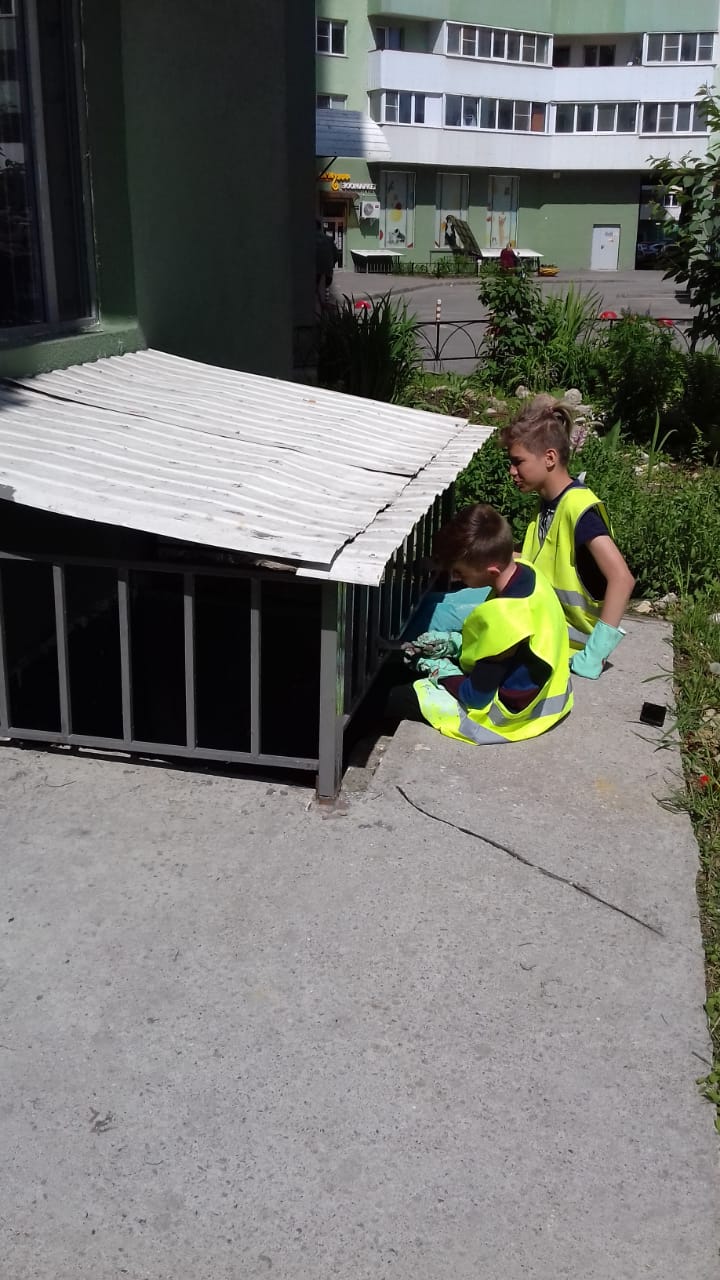 Валдайская 11 Высадка рассады облагораживание территории 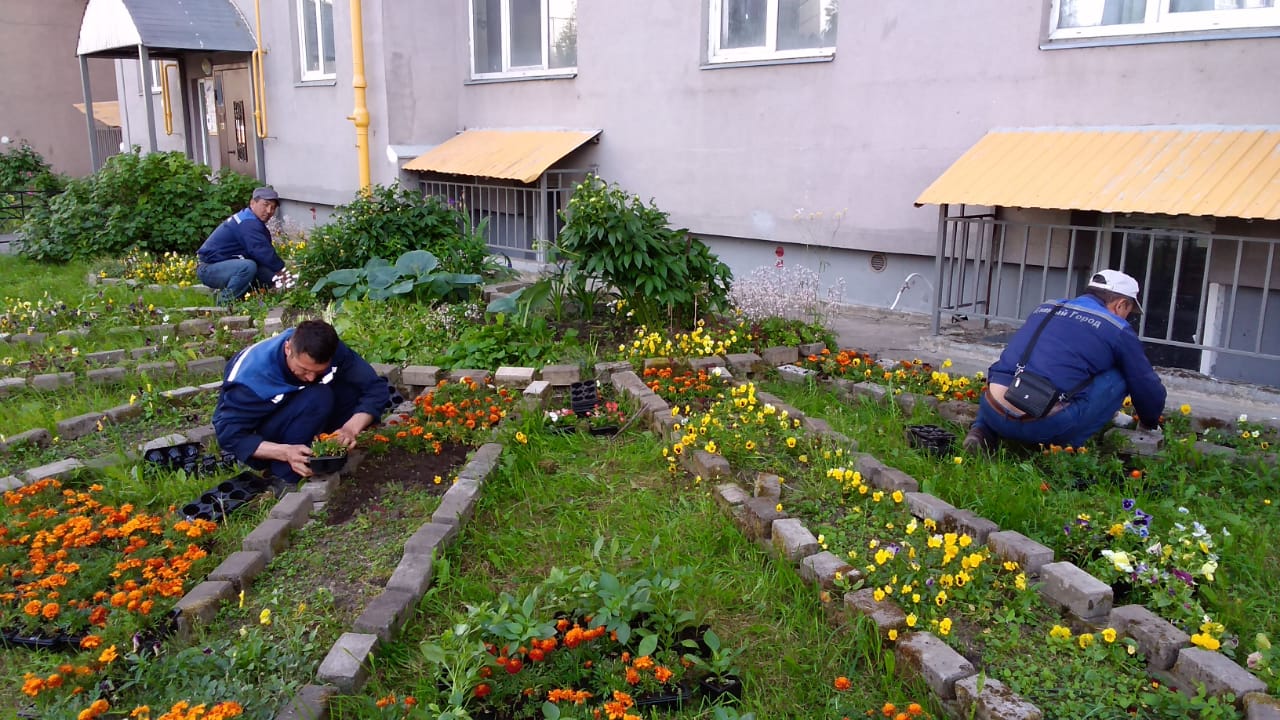 